My FamilyPart XIIIb - The Dr. Joshua Holliman FamilybyCecil R. Rhodes ca 1980sIndexHoleman, John - 12Holiman, Anne J. and Greathouse children and grandchildren - 8, 9, 10Holiman, Cornelius, children and grandchildren - 6, 7Holiman, Emma - 5Holiman, Emma Nancy - 7Holiman, Frances B. - 6Holiman, Fredonia Alice - 6Holiman, Joshua C. - 7Holiman, Dr. Joshua - 11, 12, 13, 14Holiman, Lida - 7Holiman, Samuel - 12Holiman, Sarah Elizabeth - 7Holiman, S. B. - 13Holiman, William W., children and grandchildren - 2, 3, 13Holliman, John Hall - 14, 15Holman, Daniel - 12Holman, David - 12Holman, Jesse - 12Johnson, Shelby - 13Northam, Ben - 14Palmer and Preston families - 4, 5 Poe, William E. - 11Poer, William W. - 13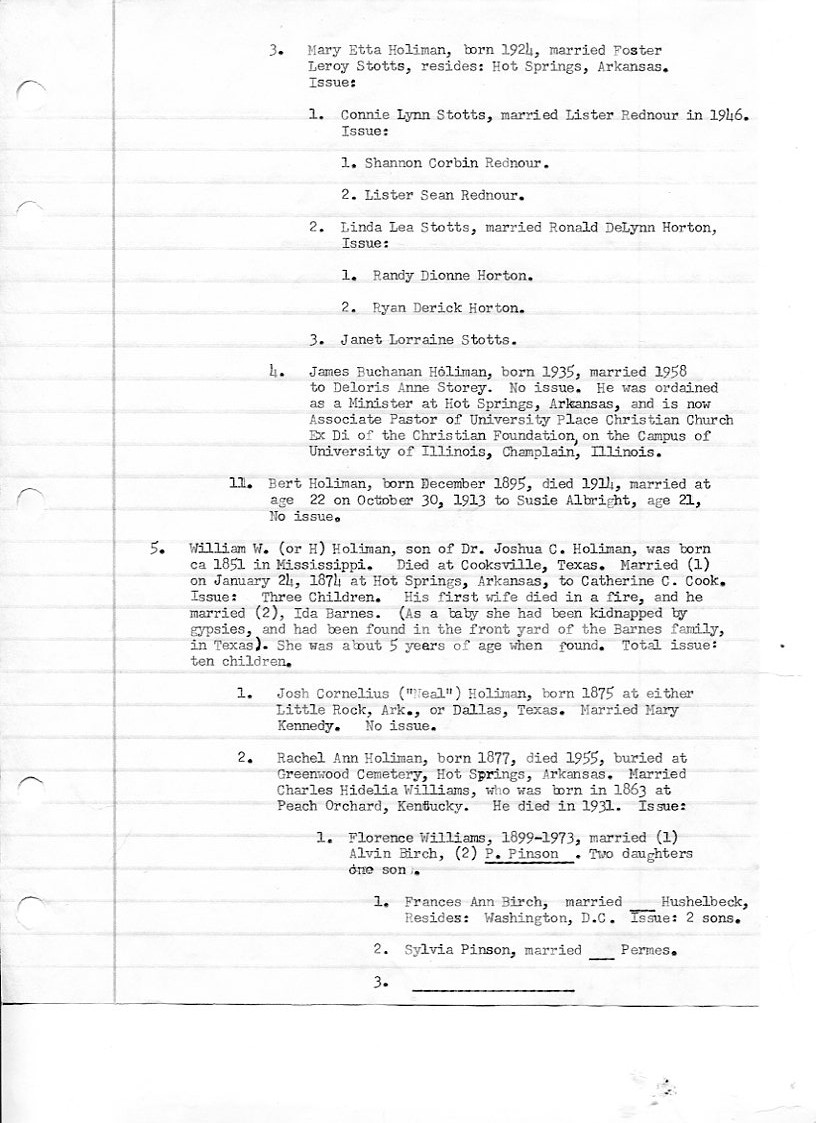 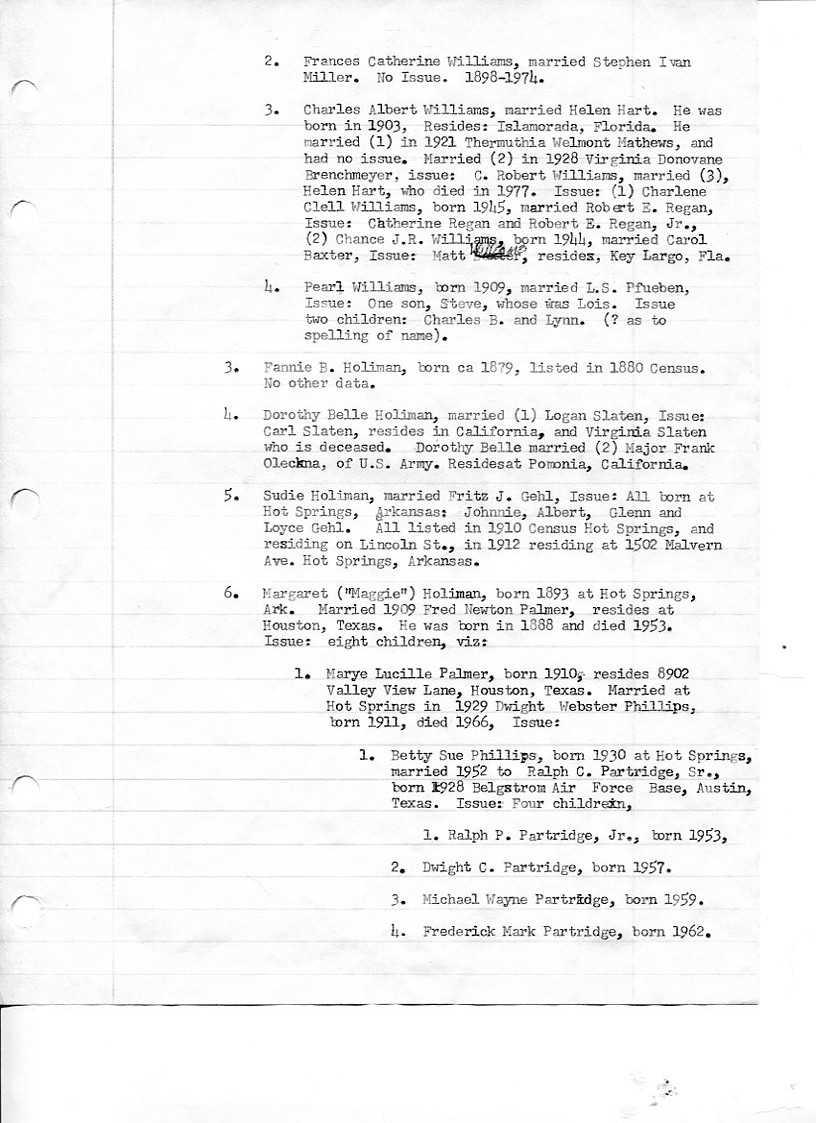 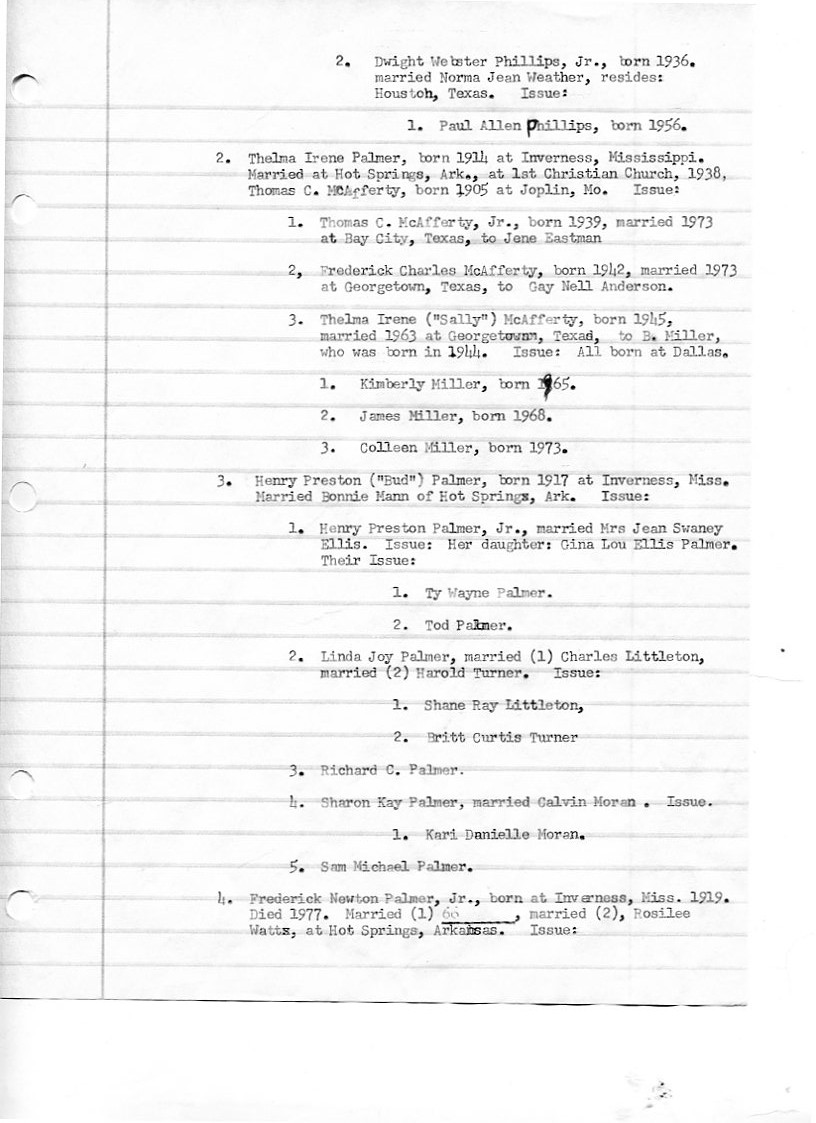 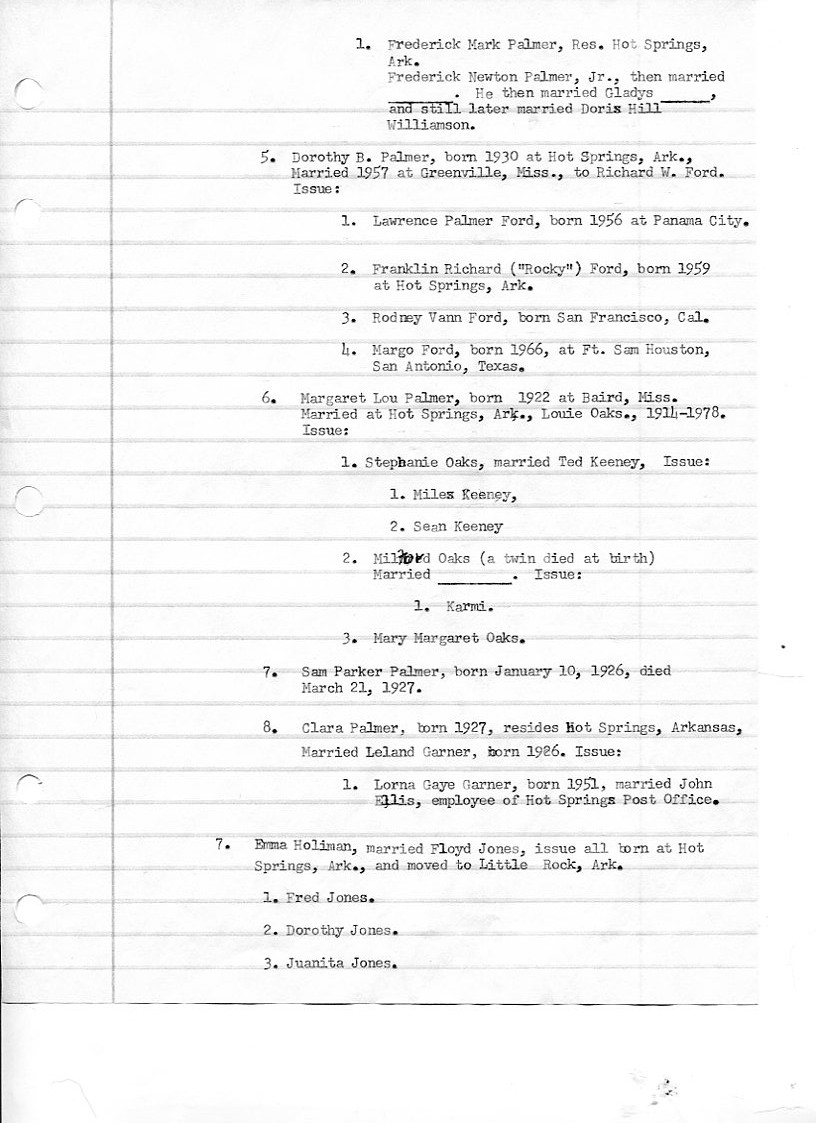 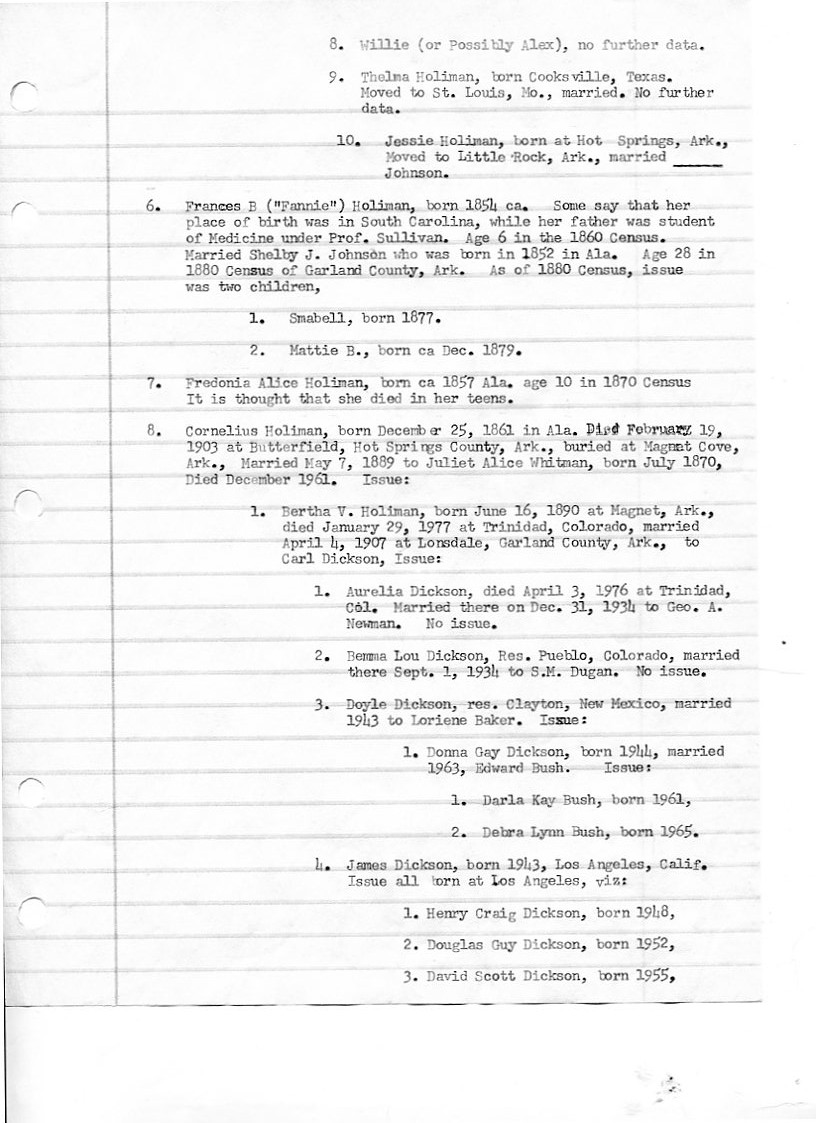 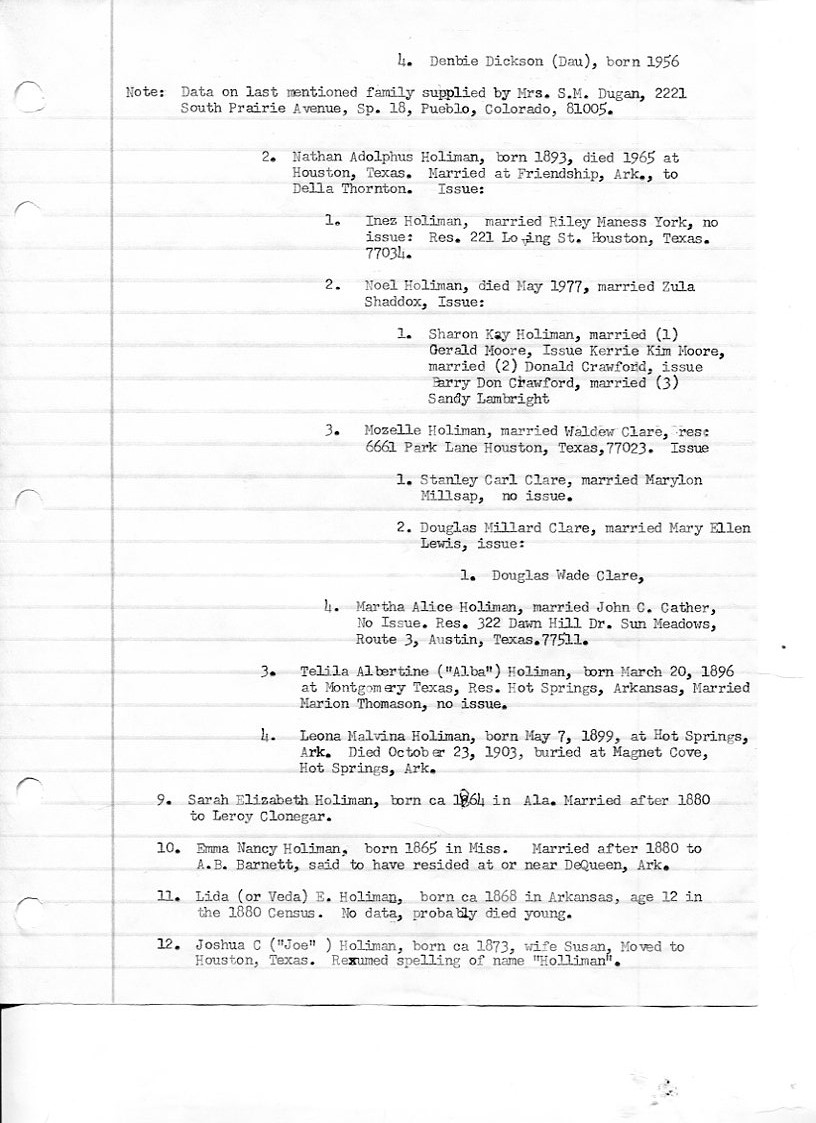 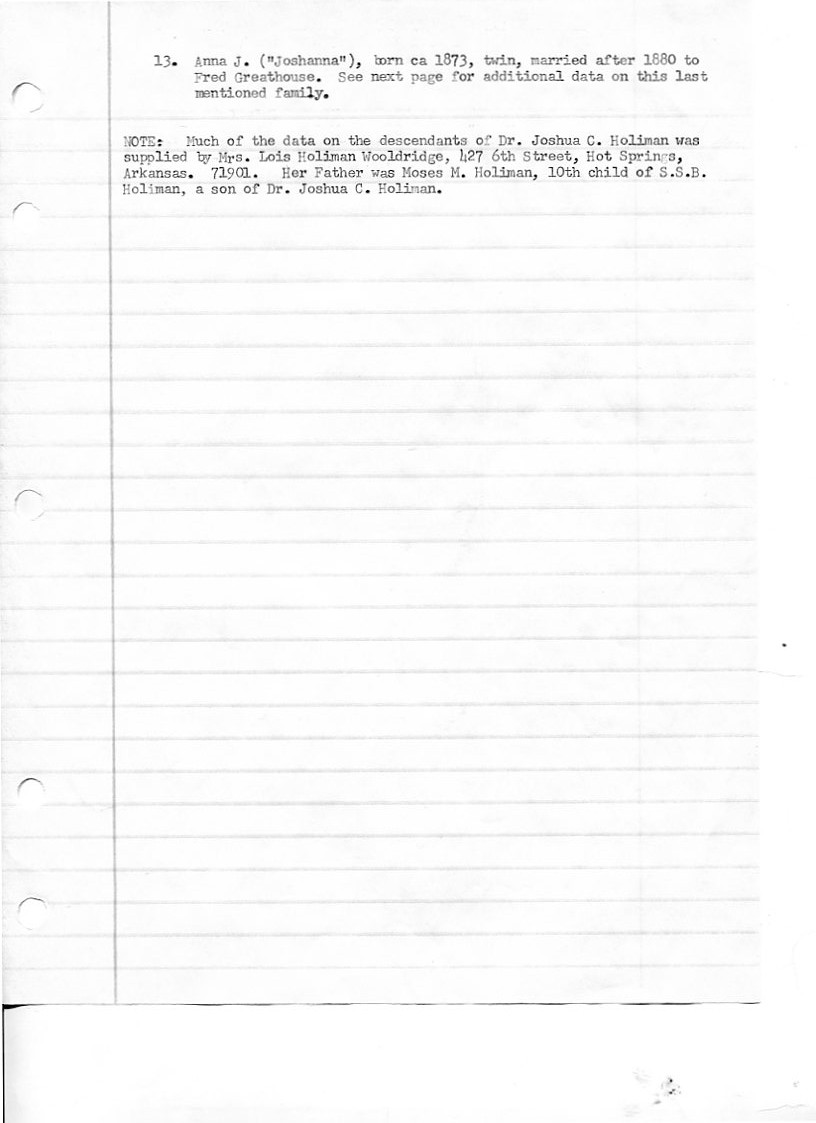 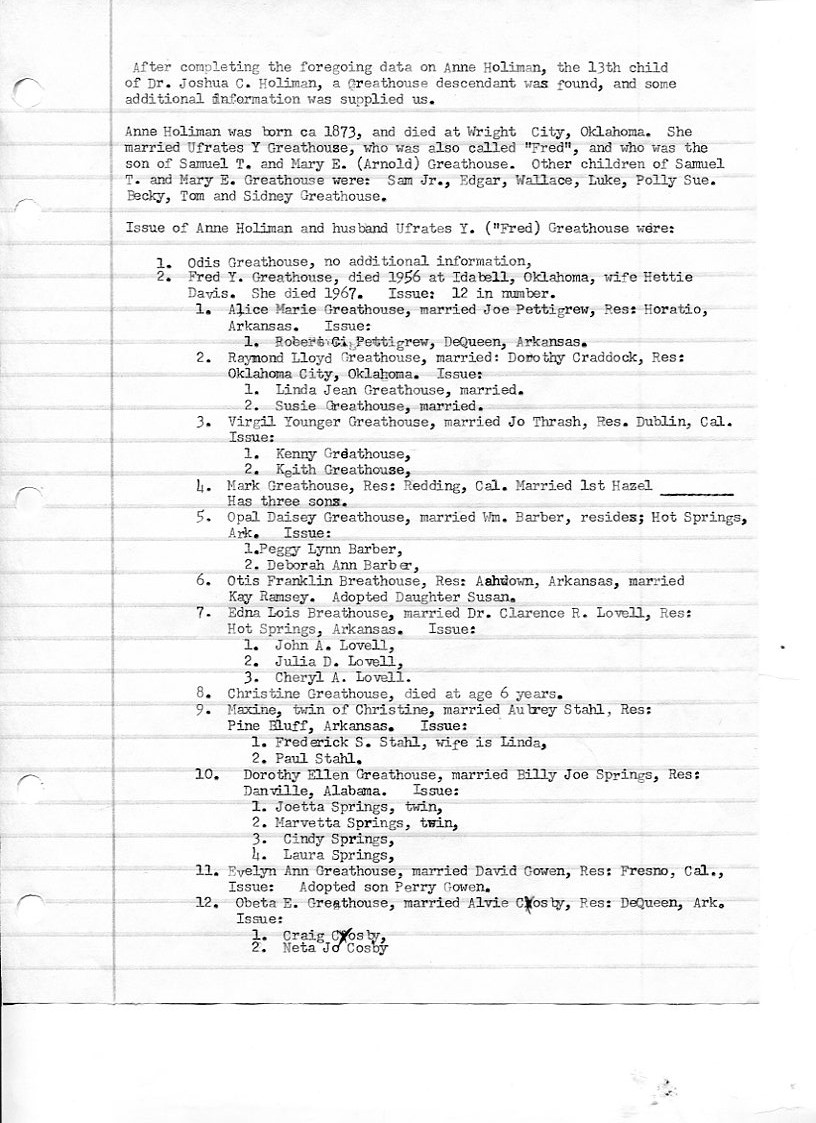 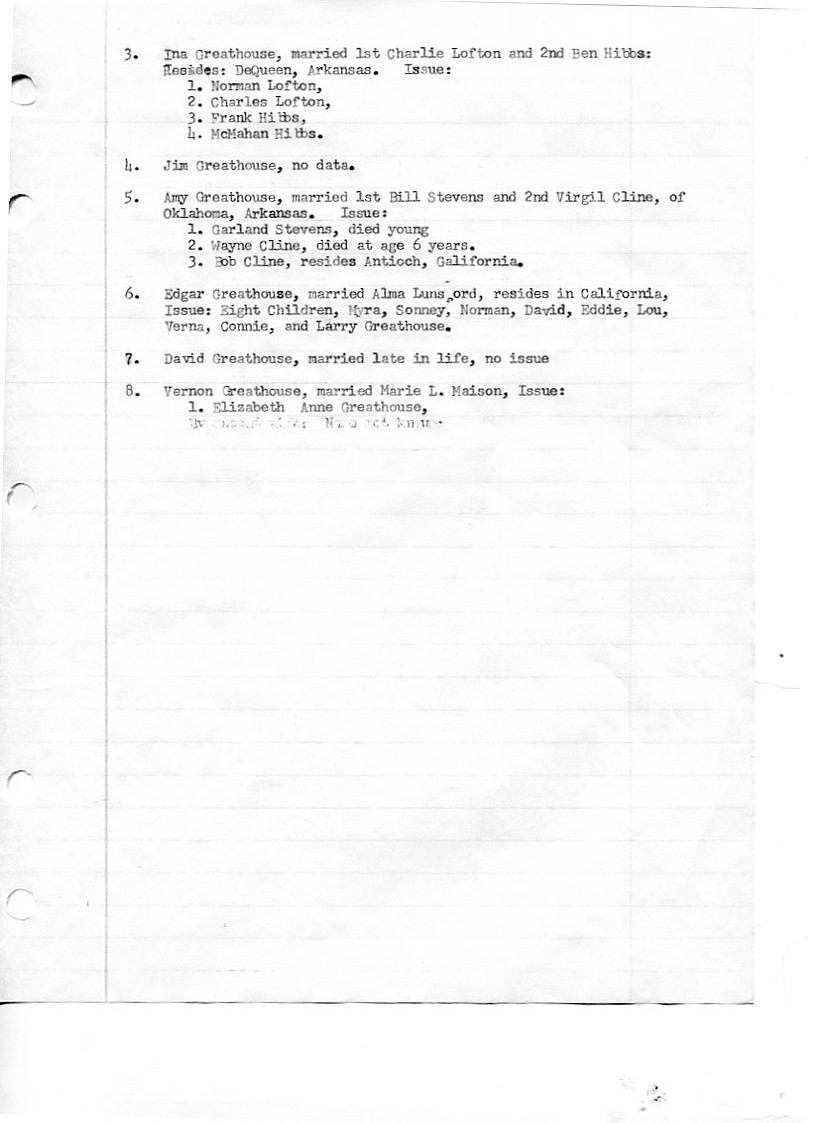 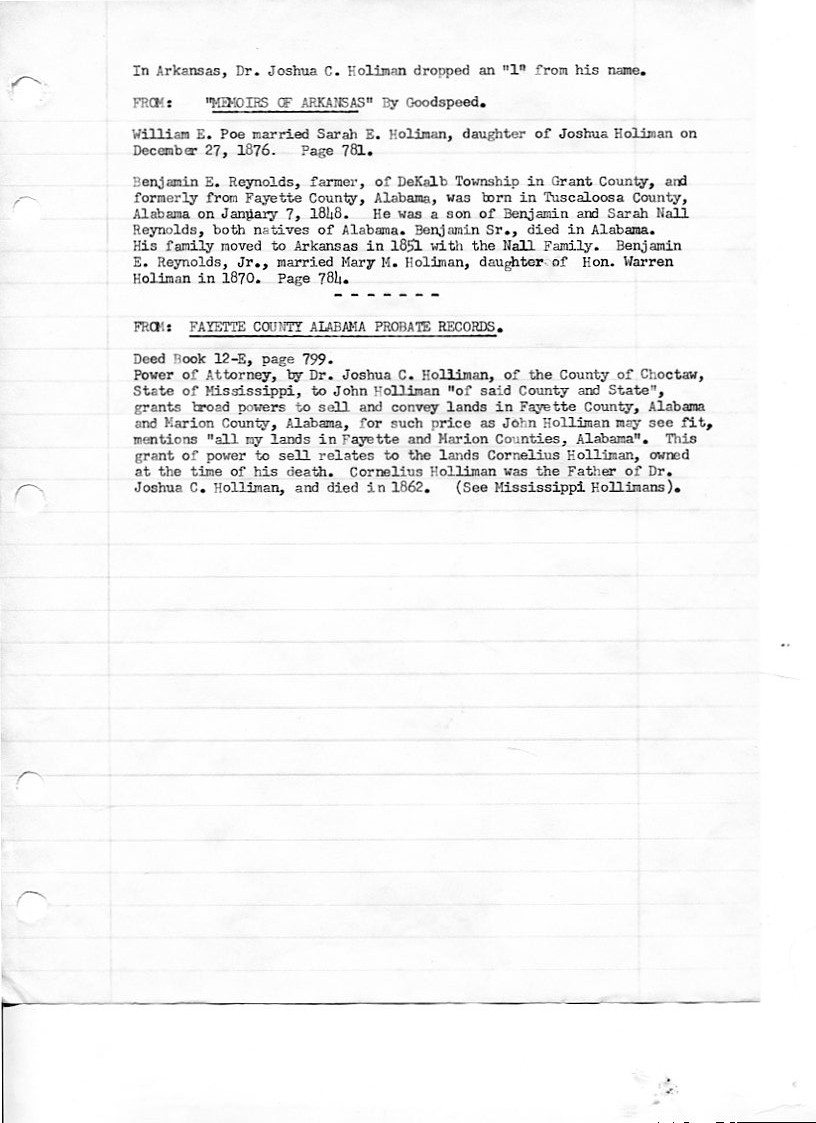 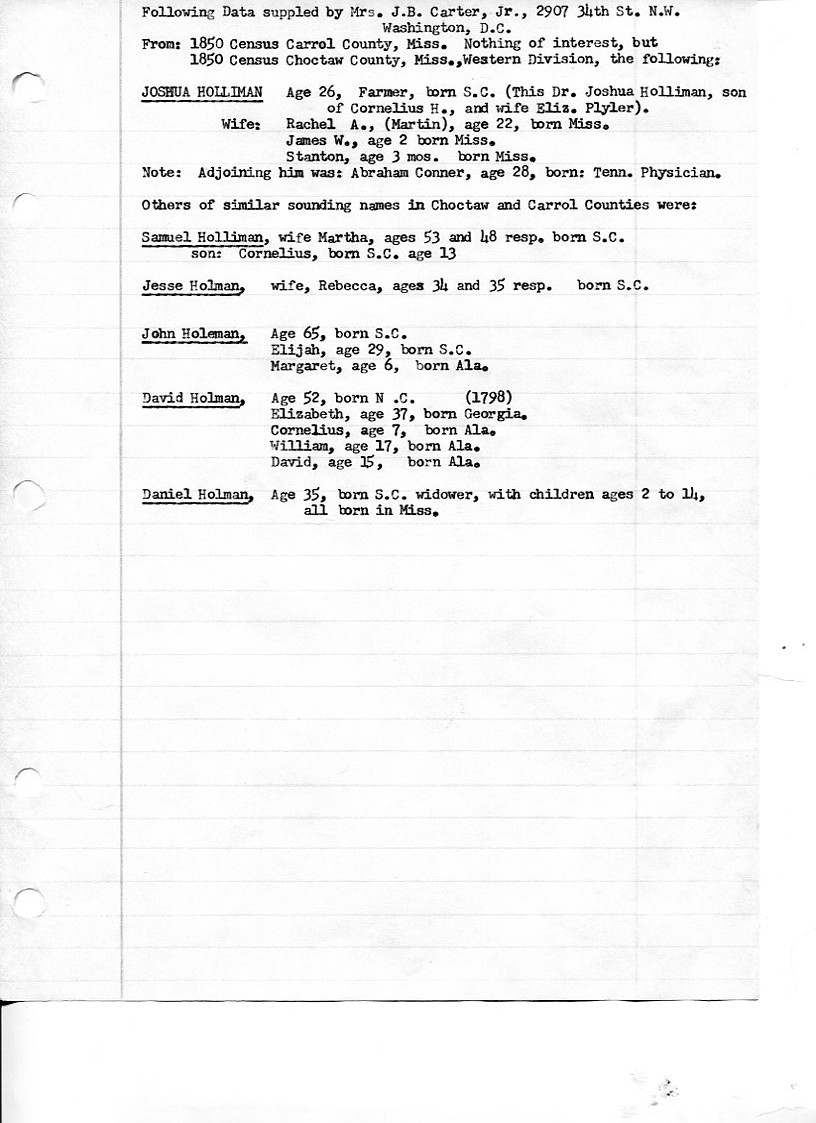 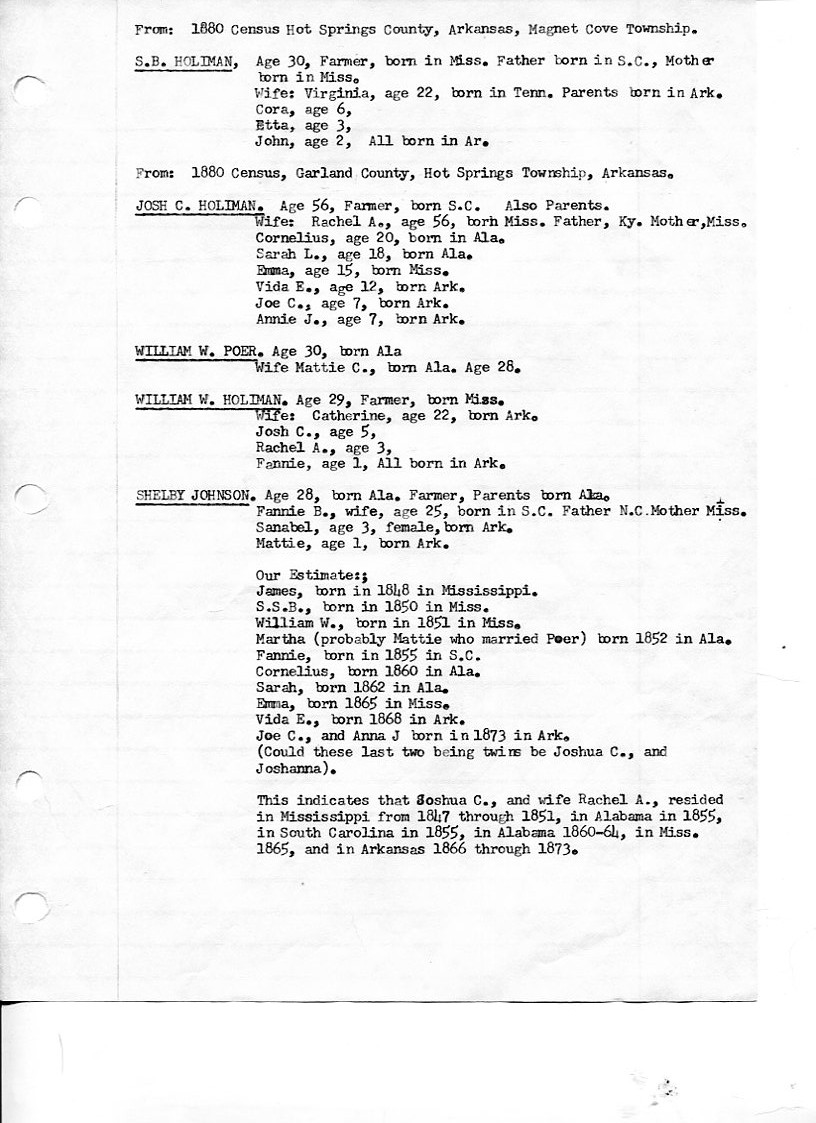 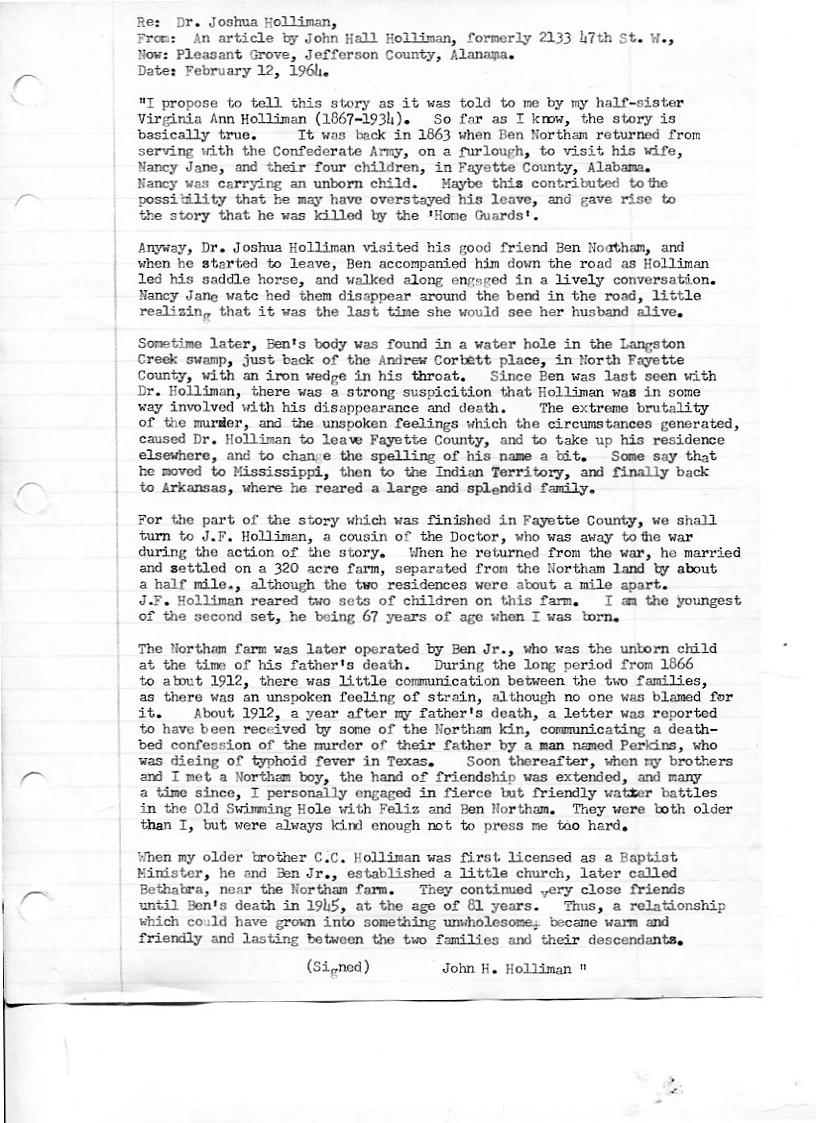 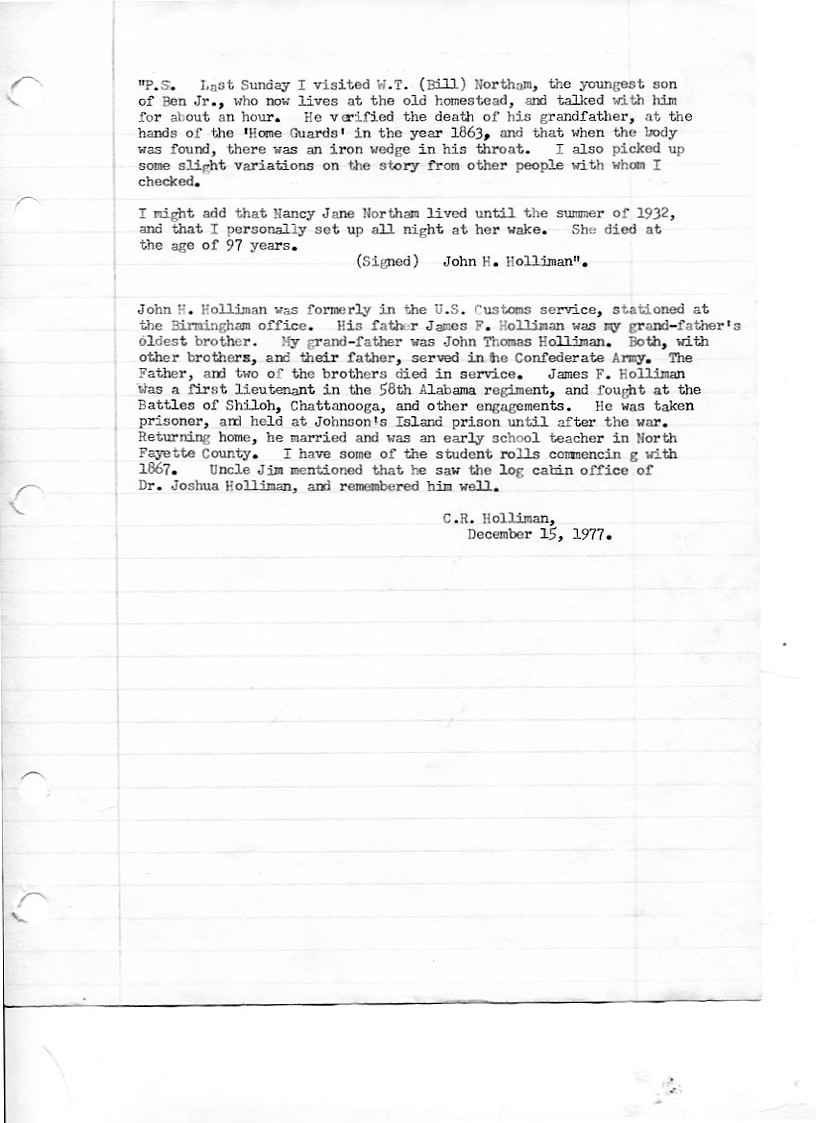 